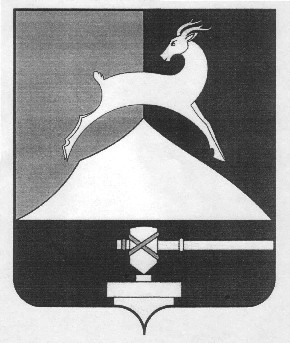 Администрация Усть-Катавского городского округаЧелябинской областиПОСТАНОВЛЕНИЕОт  09.09.2016г.						                                          №  1066О внесении изменений в постановлениеадминистрации Усть-Катавскогогородского округа от 17.09.2014г. № 1029«Об утверждении муниципальной программы «Развитие малого и среднего предпринимательства в Усть-Катавском городском округе на  2015- 2017 годы»	Руководствуясь Федеральным законом от 06.10.2003г. № 131-ФЗ «Об общих принципах организации местного самоуправления в Российской Федерации», согласно Приказа Министерства экономического развития РФ от 25 марта 2015 г. № 167"Об утверждении условий конкурсного отбора субъектов Российской Федерации, бюджетам которых предоставляются субсидии из федерального бюджета на государственную поддержку малого и среднего предпринимательства, включая крестьянские (фермерские) хозяйства, и требований к организациям, образующим инфраструктуру поддержки субъектов малого и среднего предпринимательства",Уставом Усть-Катаского городского округа, администрация Усть-Катавского городского округа ПОСТАНОВЛЯЕТ:1.Внести в постановление администрации Усть-Катавского городского округа    от    17.09.2014г.    №   1029    « Об    утверждении     муниципальной программы «Развитие малого и среднего  предпринимательства в Усть-Катавском городском округе на  2015- 2017 годы» следующие изменения:            1.1 Абзац 1 главы V «Ресурсное обеспечение Программы»  изложить в   следующей редакции:          «Источниками финансирования мероприятий Программы являются средства  бюджета Усть-Катавского городского округа и федерального бюджета. Общий объем финансирования Программы на весь период реализации составляет 4450,0 тыс. рублей.			1.2 Главу VIII. Финансово-экономическое обоснование  Программы изложить в новой редакции: «Финансовая поддержка  субъектов малого и среднего предпринимательства предусматривает:-предоставление субсидий субъектам малого предпринимательства (пункт 5  приложения к Программе) на возмещение части указанных затрат в соответствии с «Порядком предоставления субсидий субъектам малого и среднего предпринимательства за счет бюджета Усть-Катавского городского округа», утвержденный  постановлением администрации Усть-Катавского городского округа и «Порядком предоставления грантов начинающим предпринимателям на создание своего дела», утвержденного постановлением администрации Усть-Катавского городского округа.Объем финансирования:   2015г. – 3250 тысяч рублей, в том числе  бюджет Усть-Катавского городского округа - 350,0 тыс.руб.,  федеральный бюджет - 2900,0 тыс.руб.;  2016г. – 510 тысяч рублей из бюджета Усть-Катавского городского округа; 2017г. – 620 тысяч рублей из бюджета Усть-Катавского городского округа в том числе:-предоставление субсидий субъектам малого и среднего предпринимательства на возмещение затрат на уплату  первого взноса (аванса) по договорам лизинга (пункт 6 приложения к Программе).Объем финансирования: 2015г. – 200 тысяч рублей, в том числе бюджет Усть-Катавского городского округа – 21,5 тыс.руб., федеральный бюджет -   178,5 тыс.руб; 2016г. – 21,5  тысяч рублей из бюджета Усть-Катавского городского округа;2017г. – 40,0 тысяч рублей из бюджета Усть-Катавского городского округа;                                            -предоставление субсидий субъектам малого и среднего предпринимательства на возмещение затрат на уплату  лизинговых платежей по договорам лизинга (пункт 7 приложения к Программе).Объем финансирования: 2016г. – 5 тысяч рублей;-предоставление субсидий субъектам малого и среднего предпринимательства на возмещение затрат, связанных с   приобретением оборудования в целях создания и (или) развития, и (или) модернизации производства товаров (работ, услуг) (пункт 9 приложения к Программе).Объем финансирования: 2015г. – 3050,0 тысяч рублей, в том числе бюджет Усть-Катавского городского округа -  328,5 тыс.руб., федеральный бюджет -   2721,5 тыс.руб; 2016г. – 483,5 тысяч рублей из бюджета Усть-Катавского городского округа;  2017г. – 580,0 тысяч рублей из бюджета Усть-Катавского городского округа;                                            - развитие инфраструктуры поддержки малого и среднего предпринимательства, информационная поддержка субъектов малого и среднего предпринимательства:создание на базе информационно-консультационного центра одного автоматизированного рабочего места для работы СМСП с нормативно-правовой базой и другим документооборотом (пункт 10 приложения к Программе).2016г. – 40,0 тысяч рублей из бюджета Усть-Катавского городского округа;- пропаганда и популяризация предпринимательской деятельности:  проведение конкурса «Лучший предприниматель года» (пункт 17 приложения к Программе).Объем финансирования:2016г. – 30,0 тысяч рублей из бюджета Усть-Катавского городского округа.Финансирование части мероприятий Программы может осуществляться с привлечением средств из дополнительных источников, предусмотренных законодательством, в том числе за счет средств областного бюджета  и внебюджетных средств, в том числе средств организаций. Привлечение этих средств осуществляется на основе отдельных соглашений, договоров, контрактов в ходе реализации Программы.»1.3 Приложение к муниципальной Программе  «Развитие малого и среднего предпринимательства в Усть-Катавском городском округе на 2015-2017 годы» от 17.09.2014г. № 1029 изложить в новой редакции (прилагается).         2. Общему отделу администрации Усть-Катавского городского округа (Толоконникова О.Л.) разместить на информационном стенде и официальном сайте администрации Усть-Катавского городского округа (www.ukgo.su) данное постановление.        3. Контроль за реализацией муниципальной  программы «Развитие малого и среднего предпринимательства в Усть-Катавском городском округе на 2015-2017 годы» возложить на заместителя главы – начальника Управления имущественных и земельных отношений  администрации Усть-Катавского городского округа Самарина К.А.Глава Усть-Катавскогогородского округа                                                                              С.Д. СемковПриложение к муниципальной программе  «Развитие малого и среднего предпринимательства Усть-Катавском городском округе на 2015-2017 годы» Система основных мероприятий и объемы финансированияОСЭР –  отдел социально-экономического развития и размещения муниципального заказа администрации Усть-Катавского городского округа;ФУ – Финансовое управление УИиЗО – Управление имущественных и земельных отношений;ОКС – общественный координационный Совет по развитию предпринимательства в Усть-Катавском городском округе;НП «Бизнес-Партнёр» - некоммерческое партнёрство «Союз предпринимателей Усть-Катава «Бизнес-Партнёр».№ п/пНаправление осуществления мероприятийОбъем финансирования  тыс.руб.Объем финансирования  тыс.руб.Объем финансирования  тыс.руб.Объем финансирования  тыс.руб.Объем финансирования  тыс.руб.Объем финансирования  тыс.руб.Объем финансирования  тыс.руб.№ п/пНаправление осуществления мероприятий20152015201520162017ВСЕГОВСЕГО№ п/пНаправление осуществления мероприятийбюджет УКГО федеральный бюджетфедеральный бюджетбюджет УКГОбюджет УКГОбюджет УКГОфедеральный бюджет1.Совершенствование нормативно-правовых актов в сфере регулирования деятельности субъектов малого и среднего предпринимательства и устранение административных барьеров в сфере развития предпринимательстваБез финансированияБез финансированияБез финансированияБез финансированияБез Финансиро-ванияБез финансированияБез финансирования2.Финансовая поддержка субъектов малого и среднего предпринимательства:350,0350,02900,0510,0620,01480,02900,02.1 Предоставление субсидий субъектам малого и среднего предпринимательства на возмещение затрат на уплату  первого взноса (аванса) по договорам лизинга21,521,5178,521,540,083,0178,52.2 Предоставление субсидий субъектам малого и среднего предпринимательства на возмещение затрат на уплату  лизинговых платежей по договорам лизинга---5,0-5,0-2.2Предоставление субсидий (грантов) начинающим предпринимателям на создание собственного дела-------2.3Предоставление субсидий субъектам малого и среднего предпринимательства на возмещение затрат, связанных с   приобретением оборудования в целях создания и (или) развития, и (или) модернизации производства товаров (работ, услуг)328,5328,52721,5483,5580,01392,02721,53Организация информационно-консультационного центра, предоставление субсидий на возмещение затрат связанных с оказанием информационно-консультационных услуг СМСП Без финансированияБез финансированияБез финансирования40,0Без финансирова-ния40,004Совершенствование механизмов использования муниципального имущества для развития малого и среднего предпринимательстваБез финансированияБез финансированияБез финансированияБез финансированияБез финан-сированияБез финансированияБез финансирования5Пропаганда и популяризация предпринимательской деятельностиБез финансированияБез финансированияБез финансирования30,0Без финан-сирования30,00ИТОГО350,0350,02900,0580,0620,01550,02900,0№ п/п№ п/пНаименование мероприятийИсполнителиОбъем финансирования, в тыс.руб.Объем финансирования, в тыс.руб.Объем финансирования, в тыс.руб.Объем финансирования, в тыс.руб.Объем финансирования, в тыс.руб.Объем финансирования, в тыс.руб.Объем финансирования, в тыс.руб.Объем финансирования, в тыс.руб.Объем финансирования, в тыс.руб.Объем финансирования, в тыс.руб.Объем финансирования, в тыс.руб.Объем финансирования, в тыс.руб.№ п/п№ п/пНаименование мероприятийИсполнители2015г2015г2015г2015г2016г2016г2016г2017г2017г2017гВсегоВсего№ п/п№ п/пНаименование мероприятийИсполнителиСредства УКГОСредства УКГОфедеральный бюджетфедеральный бюджетСредства УКГОСредства УКГОСредства УКГОСредства УКГОСредства УКГОСредства УКГОСредства УКГОфедеральный бюджет1. Совершенствование законодательства в сфере регулирования деятельности субъектов малого и среднего                предпринимательства и устранения административных барьеров в сфере  развития предпринимательства1. Совершенствование законодательства в сфере регулирования деятельности субъектов малого и среднего                предпринимательства и устранения административных барьеров в сфере  развития предпринимательства1. Совершенствование законодательства в сфере регулирования деятельности субъектов малого и среднего                предпринимательства и устранения административных барьеров в сфере  развития предпринимательства1. Совершенствование законодательства в сфере регулирования деятельности субъектов малого и среднего                предпринимательства и устранения административных барьеров в сфере  развития предпринимательства1. Совершенствование законодательства в сфере регулирования деятельности субъектов малого и среднего                предпринимательства и устранения административных барьеров в сфере  развития предпринимательства1. Совершенствование законодательства в сфере регулирования деятельности субъектов малого и среднего                предпринимательства и устранения административных барьеров в сфере  развития предпринимательства1. Совершенствование законодательства в сфере регулирования деятельности субъектов малого и среднего                предпринимательства и устранения административных барьеров в сфере  развития предпринимательства1. Совершенствование законодательства в сфере регулирования деятельности субъектов малого и среднего                предпринимательства и устранения административных барьеров в сфере  развития предпринимательства1. Совершенствование законодательства в сфере регулирования деятельности субъектов малого и среднего                предпринимательства и устранения административных барьеров в сфере  развития предпринимательства1. Совершенствование законодательства в сфере регулирования деятельности субъектов малого и среднего                предпринимательства и устранения административных барьеров в сфере  развития предпринимательства1. Совершенствование законодательства в сфере регулирования деятельности субъектов малого и среднего                предпринимательства и устранения административных барьеров в сфере  развития предпринимательства1. Совершенствование законодательства в сфере регулирования деятельности субъектов малого и среднего                предпринимательства и устранения административных барьеров в сфере  развития предпринимательства1. Совершенствование законодательства в сфере регулирования деятельности субъектов малого и среднего                предпринимательства и устранения административных барьеров в сфере  развития предпринимательства1. Совершенствование законодательства в сфере регулирования деятельности субъектов малого и среднего                предпринимательства и устранения административных барьеров в сфере  развития предпринимательства1. Совершенствование законодательства в сфере регулирования деятельности субъектов малого и среднего                предпринимательства и устранения административных барьеров в сфере  развития предпринимательства1. Совершенствование законодательства в сфере регулирования деятельности субъектов малого и среднего                предпринимательства и устранения административных барьеров в сфере  развития предпринимательства11Исполнение нормативных правовых актов Российской Федерации, Челябинской области, органов местного самоуправления Усть-Катавского городского округа, регулирующих деятельность субъектов малого и среднего предпринимательства, и разработка предложений по их совершенствованиюОСЭР, ОКСБез финансированияБез финансированияБез финансированияБез финансированияБез финансированияБез финансированияБез финансированияБез финансированияБез финансированияБез финансированияБез финансированияБез финансирования22Проведение общественной экспертизы проектов нормативных правовых актов органов местного самоуправления Усть-Катавского городского округа, регулирующих развитие малого и среднего предпринимательства;ОСЭР, ОКСБез финансированияБез финансированияБез финансированияБез финансированияБез финансированияБез финансированияБез финансированияБез финансированияБез финансированияБез финансированияБез финансированияБез финансирования33Выявление проблем и препятствий, сдерживающих развитие малого и среднего предпринимательства,актуализация нормативных правовых актовОСЭР, ОКСБез финансированияБез финансированияБез финансированияБез финансированияБез финансированияБез финансированияБез финансированияБез финансированияБез финансированияБез финансированияБез финансированияБез финансирования44Снижение административных барьеров (снижение сроков предоставления земельных участков, сокращение проверок субъектов МСП)УИ и ЗОБез финансированияБез финансированияБез финансированияБез финансированияБез финансированияБез финансированияБез финансированияБез финансированияБез финансированияБез финансированияБез финансированияБез финансирования2. Финансовая поддержка субъектов малого и среднего  предпринимательства2. Финансовая поддержка субъектов малого и среднего  предпринимательства2. Финансовая поддержка субъектов малого и среднего  предпринимательства2. Финансовая поддержка субъектов малого и среднего  предпринимательства2. Финансовая поддержка субъектов малого и среднего  предпринимательства2. Финансовая поддержка субъектов малого и среднего  предпринимательства2. Финансовая поддержка субъектов малого и среднего  предпринимательства2. Финансовая поддержка субъектов малого и среднего  предпринимательства2. Финансовая поддержка субъектов малого и среднего  предпринимательства2. Финансовая поддержка субъектов малого и среднего  предпринимательства2. Финансовая поддержка субъектов малого и среднего  предпринимательства2. Финансовая поддержка субъектов малого и среднего  предпринимательства2. Финансовая поддержка субъектов малого и среднего  предпринимательства2. Финансовая поддержка субъектов малого и среднего  предпринимательства2. Финансовая поддержка субъектов малого и среднего  предпринимательства2. Финансовая поддержка субъектов малого и среднего  предпринимательства55Предоставление субсидий субъектам малого и среднего предпринимательства всего, в т.ч.:  ОСЭР, ФУ, ОКС350,0350,02900,02900,02900,02900,0510,0620,0620,01550,01550,02900,066- предоставление субсидий субъектом малого и среднего предпринимательства  на возмещение затрат на уплату  первого взноса (аванса)  по договорам лизингаОСЭР, ФУ, ОКС21,521,5178,5178,5178,5178,521,540,040,061,561,5178,577предоставление субсидий субъектом малого и среднего предпринимательства  на возмещение затрат на уплату лизинговых платежей    по договорам лизингаОСЭР, ФУ, ОКС------5,05,05,088- предоставление субсидий (грантов) начинающим предпринимателям на создание собственного делаОСЭР, ФУ, ОКС------------99-предоставление субсидий субъектам малого и среднего предпринимательства на возмещение затрат, связанных с  приобретением оборудования в целях создания и (или) развития, и (или) модернизации производства товаров (работ, услуг)ОСЭР, ФУ, ОКС328,5328,5328,52721,52721,52721,5483,5580,0580,01453,51453,52721,53.Развитие инфраструктуры поддержки малого и среднего предпринимательства, информационная поддержка субъектов малого и среднего предпринимательства3.Развитие инфраструктуры поддержки малого и среднего предпринимательства, информационная поддержка субъектов малого и среднего предпринимательства3.Развитие инфраструктуры поддержки малого и среднего предпринимательства, информационная поддержка субъектов малого и среднего предпринимательства3.Развитие инфраструктуры поддержки малого и среднего предпринимательства, информационная поддержка субъектов малого и среднего предпринимательства3.Развитие инфраструктуры поддержки малого и среднего предпринимательства, информационная поддержка субъектов малого и среднего предпринимательства3.Развитие инфраструктуры поддержки малого и среднего предпринимательства, информационная поддержка субъектов малого и среднего предпринимательства3.Развитие инфраструктуры поддержки малого и среднего предпринимательства, информационная поддержка субъектов малого и среднего предпринимательства3.Развитие инфраструктуры поддержки малого и среднего предпринимательства, информационная поддержка субъектов малого и среднего предпринимательства3.Развитие инфраструктуры поддержки малого и среднего предпринимательства, информационная поддержка субъектов малого и среднего предпринимательства3.Развитие инфраструктуры поддержки малого и среднего предпринимательства, информационная поддержка субъектов малого и среднего предпринимательства3.Развитие инфраструктуры поддержки малого и среднего предпринимательства, информационная поддержка субъектов малого и среднего предпринимательства3.Развитие инфраструктуры поддержки малого и среднего предпринимательства, информационная поддержка субъектов малого и среднего предпринимательства3.Развитие инфраструктуры поддержки малого и среднего предпринимательства, информационная поддержка субъектов малого и среднего предпринимательства3.Развитие инфраструктуры поддержки малого и среднего предпринимательства, информационная поддержка субъектов малого и среднего предпринимательства3.Развитие инфраструктуры поддержки малого и среднего предпринимательства, информационная поддержка субъектов малого и среднего предпринимательства3.Развитие инфраструктуры поддержки малого и среднего предпринимательства, информационная поддержка субъектов малого и среднего предпринимательства10Создание на базе информационно-консультационного центра одного автоматизированного рабочего места  для работы СМСП с нормативно-правовой базой и другим документооборотом;Создание на базе информационно-консультационного центра одного автоматизированного рабочего места  для работы СМСП с нормативно-правовой базой и другим документооборотом;Администрация У-К ГОБез финансированияБез финансированияБез финансированияБез финансирования40,040,040,0Без финансированияБез финансированияБез финансированияБез финансированияБез финансирования11Организация освещения в средствах массовой информации вопросов развития малого и среднего предпринимательстваОрганизация освещения в средствах массовой информации вопросов развития малого и среднего предпринимательстваОСЭР,  ОКСБез финансированияБез финансированияБез финансированияБез финансированияБез финансированияБез финансированияБез финансированияБез финансированияБез финансированияБез финансированияБез финансированияБез финансирования12Актуализация реестра субъектов малого и среднего предпринимательства - получателей поддержки на сайте Усть-Катавского городского округаАктуализация реестра субъектов малого и среднего предпринимательства - получателей поддержки на сайте Усть-Катавского городского округаОСЭРБез финансированияБез финансированияБез финансированияБез финансированияБез финансированияБез финансированияБез финансированияБез финансированияБез финансированияБез финансированияБез финансированияБез финансирования4.Совершенствование механизмов использования муниципального имущества для развития малого и среднего предпринимательства4.Совершенствование механизмов использования муниципального имущества для развития малого и среднего предпринимательства4.Совершенствование механизмов использования муниципального имущества для развития малого и среднего предпринимательства4.Совершенствование механизмов использования муниципального имущества для развития малого и среднего предпринимательства4.Совершенствование механизмов использования муниципального имущества для развития малого и среднего предпринимательства4.Совершенствование механизмов использования муниципального имущества для развития малого и среднего предпринимательства4.Совершенствование механизмов использования муниципального имущества для развития малого и среднего предпринимательства4.Совершенствование механизмов использования муниципального имущества для развития малого и среднего предпринимательства4.Совершенствование механизмов использования муниципального имущества для развития малого и среднего предпринимательства4.Совершенствование механизмов использования муниципального имущества для развития малого и среднего предпринимательства4.Совершенствование механизмов использования муниципального имущества для развития малого и среднего предпринимательства4.Совершенствование механизмов использования муниципального имущества для развития малого и среднего предпринимательства4.Совершенствование механизмов использования муниципального имущества для развития малого и среднего предпринимательства4.Совершенствование механизмов использования муниципального имущества для развития малого и среднего предпринимательства4.Совершенствование механизмов использования муниципального имущества для развития малого и среднего предпринимательства4.Совершенствование механизмов использования муниципального имущества для развития малого и среднего предпринимательства13Проведение мониторинга: -предоставления органами местного самоуправления в аренду имущества, находящегося в муниципальной собственности, сроков и процедуры предоставления земельных участков в аренду и собственность;-реализации Федерального закона от 22 июля 2008 года № 159-ФЗ «Об особенностях отчуждения недвижимого имущества, находящегося в государственной собственности субъектов Российской Федерации или в муниципальной собственности и арендуемого субъектами малого и среднего предпринимательства, и о внесении изменений в отдельные законодательные акты Российской Федерации» на территории Челябинской области. Проведение мониторинга: -предоставления органами местного самоуправления в аренду имущества, находящегося в муниципальной собственности, сроков и процедуры предоставления земельных участков в аренду и собственность;-реализации Федерального закона от 22 июля 2008 года № 159-ФЗ «Об особенностях отчуждения недвижимого имущества, находящегося в государственной собственности субъектов Российской Федерации или в муниципальной собственности и арендуемого субъектами малого и среднего предпринимательства, и о внесении изменений в отдельные законодательные акты Российской Федерации» на территории Челябинской области. УИиЗОБез финансированияБез финансированияБез финансированияБез финансированияБез финансированияБез финансированияБез финансированияБез финансированияБез финансированияБез финансированияБез финансированияБез финансирования14 Размещение в сети «Интернет» реестра   муниципального  имущества, предлагаемого для сдачи в аренду или подлежащем продаже Размещение в сети «Интернет» реестра   муниципального  имущества, предлагаемого для сдачи в аренду или подлежащем продажеУИиЗОБез финансированияБез финансированияБез финансированияБез финансированияБез финансированияБез финансированияБез финансированияБез финансированияБез финансированияБез финансированияБез финансированияБез финансирования5. Пропаганда и популяризация    предпринимательской деятельности5. Пропаганда и популяризация    предпринимательской деятельности5. Пропаганда и популяризация    предпринимательской деятельности5. Пропаганда и популяризация    предпринимательской деятельности5. Пропаганда и популяризация    предпринимательской деятельности5. Пропаганда и популяризация    предпринимательской деятельности5. Пропаганда и популяризация    предпринимательской деятельности5. Пропаганда и популяризация    предпринимательской деятельности5. Пропаганда и популяризация    предпринимательской деятельности5. Пропаганда и популяризация    предпринимательской деятельности5. Пропаганда и популяризация    предпринимательской деятельности5. Пропаганда и популяризация    предпринимательской деятельности5. Пропаганда и популяризация    предпринимательской деятельности5. Пропаганда и популяризация    предпринимательской деятельности5. Пропаганда и популяризация    предпринимательской деятельности5. Пропаганда и популяризация    предпринимательской деятельности15Распространение справочных и методических пособий по малому и среднему бизнесу, информационного бюллетеня для субъектов малого и среднего предпринимательства, каталогов товаров, производимых субъектами малого и среднего предпринимательства, изданных Министерством экономического развития Челябинской областиРаспространение справочных и методических пособий по малому и среднему бизнесу, информационного бюллетеня для субъектов малого и среднего предпринимательства, каталогов товаров, производимых субъектами малого и среднего предпринимательства, изданных Министерством экономического развития Челябинской области ОСЭР, НП «Бизнес- Партнер»Без финансированияБез финансированияБез финансированияБез финансированияБез финансированияБез финансированияБез финансированияБез финансированияБез финансированияБез финансированияБез финансированияБез финансирования16Участие в  областных мероприятий, посвященных празднованию Дня российского предпринимательства, конкурсах, семинарах, форумах                                                                                                                  Участие в  областных мероприятий, посвященных празднованию Дня российского предпринимательства, конкурсах, семинарах, форумах                                                                                                                  ОСЭР,НП «Бизнес-Партнер»Без финансированияБез финансированияБез финансированияБез финансированияБез финансированияБез финансирования Без финансирования Без финансирования Без финансированияБез финансированияБез финансированияБез финансирования17Проведение конкурса    «Лучший предприниматель года»Проведение конкурса    «Лучший предприниматель года»ОСЭР,НП «Бизнес- Партнер»Без финансированияБез финансированияБез финансированияБез финансированияБез финансирования303030Без финансированияБез финансированияБез финансированияБез финансированияВСЕГО:ВСЕГО:ВСЕГО:350290029002900290058058058062062015502900